SUSSEX COUNTY, DELAWARE
MARRIAGES 1645-1899
FHL FILM NUMBER 0006416-0006422 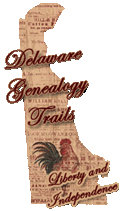 John Marunor Elizabeth Reynolds 4 Dec 1829 Aaron B. Marvel Juliann Short 16 Jan 1844 Caldwell Marvel Eliza Lynch 5 Jul 1837 David Marvel Sarah Prettyman 5 Jan 1789 George Marvel Mary Ann Robinson 4 Aug 1834 George F. Marvel Elisabeth Robinson 29 Aug 1836 James Marvel Eliza Elliott 18 Apr 1827 Job Marvel Hannah Moore 25 Feb 1834 John Marvel Elender McCallister 24 Dec 1845 John F. Marvel Lydia Pool 26 Jun 1827 John P. Marvel Eunice Rogers23 Dec 1845 Joshua H. Marvel Sarah Ann Sirman 23 Dec 1847 Manan B. Marvel Ann Lacey 27 Jun 1835 Manman B. Marvel Eliza J. Burton 5 Mar 1844 Nutter Marvel Sarah Short 17 Feb 1847 Nutter Marvel Elizabeth Houston 31 Oct 1805 Parry Marvel Mary Adams 31 Oct 1838 Philip, Jr. Marvel Elizabeth Messick 4 Mar 1843 Prettyman Marvel Amelia Huffington 26 Dec 1835 Richard Marvel Ireney Marvel 12 Nov 1828 Robert Marvel Mary Smith 1 Jan 1798 Theodore W. Marvel Sarah E. Johnson 14 Feb 1843 Theodore W. Marvel Catharine Adkins 23 Oct 1816 Thomas Marvel Leah Jones 7 Jan 1796 Thomas R. Marvel Nancy C. Warrin 13 Sep 1843 David Marvell Elizabeth Solman 1 Jan 1823 Henry N. Marvell Sarah Weathers 12 Oct 1844 James Marvell Mary Lowe 23 Dec 1847 Joseph Marvell Sarah Ann Jefferson 9 Apr 1839 Peter P. Marvell Priscilla E. Otwell 31 Dec 1849 Theodore W. Marvell Aletta C. Atkins 1 Jan 1848 William Marvell Catharine Lawes 30 May 1836 Soiras Masher Elizabeth Lecatt 22 Jun 1832 Charles W. Mason Eliza F. Row 16 Aug 1827 